	ПРОЕКТ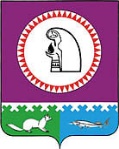 ПРИКАЗВ соответствии со статьей 44 Федерального закона от 31.07.2020 № 248-ФЗ «О государственном контроле (надзоре) и муниципальном контроле в Российской Федерации», постановлением Правительства Российской Федерации от 25.06.2021 № 990 «Об утверждении Правил разработки и утверждения контрольными (надзорными) органами программы профилактики рисков причинения вреда (ущерба) охраняемым законом ценностям»:Утвердить Программу профилактики рисков причинения вреда (ущерба) охраняемым законом ценностям при осуществлении муниципального контроля на автомобильном транспорте и в дорожном хозяйстве вне границ населенных пунктов в границах Октябрьского района на 2024 год согласно приложению.Разместить постановление на официальном сайте Октябрьского района.Контроль за исполнением настоящего приказа оставляю за собой.Председатель Комитета по строительству,архитектуре и жизнеобеспечению администрации Октябрьского района                                                                            З.Р. СамойленкоУТВЕРЖДЕНАПриказом Комитета по строительству, архитектуре и жизнеобеспечению администрации Октябрьского района от ____________ года № _____Программа профилактики рисков причинения вреда (ущерба) охраняемым законом ценностям при осуществлении муниципального контроля на автомобильном транспорте и в дорожном хозяйстве вне границ населенных пунктов в границах Октябрьского района на 2024 год (далее - Программа профилактики)Анализ текущего состояния осуществления муниципального контроля на автомобильном транспорте и в дорожном хозяйстве вне границ населенных пунктов в границах Октябрьского района, описание текущего развития профилактической деятельности контрольного органа, характеристика проблем, на решение которых направлена программа профилактикиПрограмма профилактики разработана в соответствии с Постановлением Правительства Российской Федерации от 25.06.2021 № 990 «Об утверждении Правил разработки и утверждения контрольными (надзорными) органами программы профилактики рисков причинения вреда (ущерба) охраняемым законом ценностям» и Федерального закона от 26.12.2008 № 294-ФЗ «О защите прав юридических лиц и индивидуальных предпринимателей при осуществлении государственного контроля (надзора) и муниципального контроля» (далее - Федеральный закон № 294-ФЗ).Вид осуществляемого муниципального контроля.Программа реализуется в сфере муниципального контроля на автомобильном транспорте и в дорожном хозяйстве вне границ населенных пунктов в границах Октябрьского района (далее - муниципальный контроль).Подконтрольные субъекты.В качестве подконтрольных субъектов выступают юридические лица и индивидуальные предприниматели, являющиеся субъектами правоотношений, осуществляющие ремонт и содержание автомобильных дорог, общее количество которых по состоянию на 30.09.2023 составляло 2 единицы.Обязательные требования, требования, установленные муниципальными правовыми актами, оценка соблюдения которых является предметом муниципального контроля.Перечень нормативных правовых актов или их отдельных частей, содержащих обязательные требования, требования, установленные муниципальными правовыми актами, оценка соблюдения которых является предметом муниципального контроля, а также тексты соответствующих нормативных правовых актов размещены на официальном веб-сайте Октябрьского района в информационно-телекоммуникационной сети «Интернет» (далее - официальный сайт).Данные о проведенных мероприятиях по контролю, мероприятиях по профилактике нарушений и их результатах, анализ и оценка рисков причинения вреда охраняемым законом ценностям и (или) анализ и оценка причиненного ущерба.В рамках муниципального контроля в 2023 году плановые и внеплановые проверки не проводились.В соответствии с частями 5 - 7 статьи 8.2 Федерального закона № 294-ФЗ в 2023 году предостережения не выносились.В целях профилактики нарушений обязательных требований, требований, установленных муниципальными правовыми актами, на официальном сайте размещены:          - Положение о муниципальном контроле, утвержденное решением Думы Октябрьского района от 07.09.2021 № 681;- перечень нормативных правовых актов или их отдельных частей, содержащих обязательные требования, требования, установленные муниципальными правовыми актами, оценка соблюдения которых является предметом муниципального контроля за обеспечением сохранности автомобильных дорог местного значения вне границ населенных пунктов в границах Октябрьского района;- руководство по соблюдению обязательных требований законодательства, требований, установленных муниципальными правовыми актами, предъявляемых при проведении мероприятий по осуществлению муниципального контроля за обеспечением сохранности автомобильных дорог местного значения вне границ населенных пунктов в границах Октябрьского района.Нарушений обязательных требований в области обеспечения сохранности автомобильных дорог местного значения вне границ населенных пунктов в границах Октябрьского района, в том числе использования автомобильных дорог, осуществления дорожной деятельности, установленных законодательством Российской Федерации, нормативными правовыми актами Ханты-Мансийского автономного округа - Югры, муниципальными правовыми актами Октябрьского района в деятельности юридических лиц и индивидуальных предпринимателей при проведении профилактических мероприятий не выявлено.Цели и задачи реализации Программы профилактики.Целями и задачами Программы, направленными на минимизацию рисков причинения вреда охраняемым законом ценностям и (или) ущерба являются:предупреждение нарушений, подконтрольными субъектами требований законодательства, включая устранение причин, факторов и условий, способствующих возможному нарушению обязательных требований;создание мотивации к добросовестному поведению подконтрольных субъектов;снижение уровня ущерба охраняемым законом ценностям;формирование единого понимания подконтрольными субъектами обязательных требований, требований, установленных муниципальными актами;выявление типичных нарушений обязательных требований, требований, установленных муниципальными актами и подготовка предложений по их профилактике;выявление причин, факторов и условий, способствующих нарушениям требований законодательства;повышение правосознания и правовой культуры подконтрольных субъектов.Должностными лицами, уполномоченными на выдачу (при получении органоммуниципального контроля сведений о готовящихся нарушениях или о признаках нарушений обязательных требований, требований, установленных муниципальными правовыми актами) предостережений о недопустимости нарушения обязательных требований, требований, установленных муниципальными правовыми актами, в соответствии с частями 5 - 7 статьи 8.2 Федерального закона №294-ФЗ являются работники Комитета по строительству, архитектуре и жизнеобеспечению администрации Октябрьского района.Раздел 3. Перечень профилактических мероприятий, сроки (периодичность) их проведения	Мероприятия программы представляют собой комплекс мер, направленных на достижение целей и решение основных задач настоящей Программы.Профилактические мероприятия в рамках осуществления муниципального контроля, утвержденным решением Думы Октябрьского района от 07.09.2021 № 681.Уполномоченными должностными лицами, ответственными за реализацию профилактических мероприятий, предусмотренных Программой, являются специалисты Комитета .II. План мероприятий по профилактике нарушений обязательных требований, установленных муниципальными правовыми актами, на 2024 год и проект плана мероприятий по профилактике нарушений обязательных требований, требований, установленных муниципальными правовыми актами на 2025- 2026 годыРаздел 4. Показатели результативности и эффективности программы профилактикиОценка эффективности и результативности профилактических мероприятий предназначена способствовать максимальному достижению общественно значимых результатов снижения, причиняемого контролируемыми лицами вреда (ущерба) охраняемым законом ценностям, при проведении профилактических мероприятий.	Оценка эффективности Программы производится по итогам 2024 года методом сравнения показателей качества профилактической деятельности с предыдущим годом.К показателям качества профилактической деятельности относятся следующие:- информирование юридических лиц, индивидуальных предпринимателей, граждан по вопросам соблюдения обязательных требований, оценка соблюдения которых является предметом муниципального контроля, в том числе посредством размещения на официальном сайте контрольного органа руководств (памяток), информационных статей;- количество консультаций, информирований;- количество объявленных предостережений;- количество профилактических визитов;- обобщение правоприменительной практики.	Ожидаемые конечные результаты:	- минимизация количества нарушений субъектами профилактики обязательных требований; 	- снижение уровня административной нагрузки на подконтрольные субъекты.Администрация Октябрьского районаКОМИТЕТ ПО СТРОИТЕЛЬСТВУ, АРХИТЕКТУРЕ                                                         И ЖИЗНЕОБЕСПЕЧЕНИЮул. Калинина, д. 39, пгт. Октябрьское, ХМАО-Югра, Тюменской обл., 628100тел. (34678) 2-09-27, факс (34678) 2-09-79e-mail: uzh@oktregion.ru, http://www.oktregion.ruАдминистрация Октябрьского районаКОМИТЕТ ПО СТРОИТЕЛЬСТВУ, АРХИТЕКТУРЕ                                                         И ЖИЗНЕОБЕСПЕЧЕНИЮул. Калинина, д. 39, пгт. Октябрьское, ХМАО-Югра, Тюменской обл., 628100тел. (34678) 2-09-27, факс (34678) 2-09-79e-mail: uzh@oktregion.ru, http://www.oktregion.ruАдминистрация Октябрьского районаКОМИТЕТ ПО СТРОИТЕЛЬСТВУ, АРХИТЕКТУРЕ                                                         И ЖИЗНЕОБЕСПЕЧЕНИЮул. Калинина, д. 39, пгт. Октябрьское, ХМАО-Югра, Тюменской обл., 628100тел. (34678) 2-09-27, факс (34678) 2-09-79e-mail: uzh@oktregion.ru, http://www.oktregion.ruАдминистрация Октябрьского районаКОМИТЕТ ПО СТРОИТЕЛЬСТВУ, АРХИТЕКТУРЕ                                                         И ЖИЗНЕОБЕСПЕЧЕНИЮул. Калинина, д. 39, пгт. Октябрьское, ХМАО-Югра, Тюменской обл., 628100тел. (34678) 2-09-27, факс (34678) 2-09-79e-mail: uzh@oktregion.ru, http://www.oktregion.ruАдминистрация Октябрьского районаКОМИТЕТ ПО СТРОИТЕЛЬСТВУ, АРХИТЕКТУРЕ                                                         И ЖИЗНЕОБЕСПЕЧЕНИЮул. Калинина, д. 39, пгт. Октябрьское, ХМАО-Югра, Тюменской обл., 628100тел. (34678) 2-09-27, факс (34678) 2-09-79e-mail: uzh@oktregion.ru, http://www.oktregion.ru№пгт. Октябрьское.Об утверждении Программы профилактики рисков причинения вреда (ущерба) охраняемым законом ценностям при осуществлении муниципального контроля на автомобильном транспорте и в дорожном хозяйстве вне границ населенных пунктов в границах Октябрьского района на 2024 год»пгт. Октябрьское.Об утверждении Программы профилактики рисков причинения вреда (ущерба) охраняемым законом ценностям при осуществлении муниципального контроля на автомобильном транспорте и в дорожном хозяйстве вне границ населенных пунктов в границах Октябрьского района на 2024 год»пгт. Октябрьское.Об утверждении Программы профилактики рисков причинения вреда (ущерба) охраняемым законом ценностям при осуществлении муниципального контроля на автомобильном транспорте и в дорожном хозяйстве вне границ населенных пунктов в границах Октябрьского района на 2024 год»№п/пМероприятие попрофилактике нарушенийОтветственное структурное подразделение администрацииОктябрьского районаСроки исполненияСроки исполненияСроки исполненияОтчетные показателиПроект отчетных показателейПроект отчетных показателей№п/пМероприятие попрофилактике нарушенийОтветственное структурное подразделение администрацииОктябрьского районаПлан 2024Проект планаПроект плана202420252026№п/пМероприятие попрофилактике нарушенийОтветственное структурное подразделение администрацииОктябрьского районаПлан 2024202520262024202520261.Поддержание в актуальном виде размещенного на официальном веб-сайтеОктябрьского района перечня нормативных правовых актов или их отдельных частей, содержащих обязательные требования, требования, установленные муниципальными правовыми актами, оценка соблюдения которых является предметом муниципального контроляКомитет по строительству, архитектуре и жизнеобеспечению администрации Октябрьского района. (далее -Комитет)в течениегодав течение годав течение годаинформация о внесении измененийинформация о внесении измененийинформация о внесении измененийа также текстов соответствующих нормативных правовых актов2.Информирование юридических лиц, индивидуальных предпринимателей по вопросам соблюдения обязательных требований, требований, установленных муниципальными правовыми актами, в том числе посредством разработки и опубликования руководств по соблюдению обязательных требований, требований, установленных муниципальными правовыми актами, проведения семинаров и конференций, разъяснительной работыКомитетв течение годав течение годав течение годаколичество мероприятий по информированиюколичество мероприятий по информированиюколичество мероприятий по информированиюв средствах массовой информации и иными способами.3.Подготовка и размещение на официальном вебсайте Октябрьского района информационных сообщений о содержании новых нормативных правовых актов, устанавливающих обязательные требования, требования, установленные муниципальными правовыми актами, внесенных изменениях в действующие акты, сроках и порядке вступления их в действие, а также рекомендации о проведении необходимых организационных, технических мероприятий, направленных на внедрение и обеспечение соблюдения обязательных требований, требований, установленных муниципальными правовыми актамиКомитетв случае изменения или издания новых НПАв случае изменения или издания новых НПАв случае изменения или издания новых НПАколичество размещенныхсообщенийколичество размещенныхсообщенийколичество размещенныхсообщений4.Обобщение практики осуществления в соответствующей сфере деятельности муниципального контроля и размещение на официальном вебсайте Октябрського района соответствующих обобщений, в том числе с указанием наиболее часто встречающихся случаев нарушений обязательных требований, требований, установленных муниципальными правовыми актами, с рекомендациями в отношении мер, которые должны приниматься юридическими лицами, индивидуальными предпринимателями в целях недопущения таких нарушенийКомитетне позднее30 марта года, следующего за отчетнымне позднее30 марта года, следующего за отчетнымне позднее30 марта года, следующего за отчетнымсведения о размещении обзорасведения о размещении обзорасведения о размещении обзора5.Выдача предостережений о недопустимости нарушения обязательных требований, требований, установленных муниципальными правовыми актами, в соответствии с частями 5Должностные лица Комитетапри наличии основанийпри наличии основанийпри наличии основанийколичество выданных предостереженийколичество выданных предостереженийколичество выданных предостережений-	7	статьи	8.2Федерального закона от 26.12.2008 № 294-ФЗ «О защите прав юридических лиц и индивидуальных предпринимателей	приосуществлении государственного контроля (надзора) и муниципального контроля»